Договор о задатке № б/нг. Санкт-Петербург 	«___»_________2019 г.ООО «Грант Консалт», привлеченное конкурсным управляющим ОАО «ЛенТелефонСтрой» Александровым С.И., именуемое в дальнейшем «Организатор торгов», в лице генерального директора Новичкова А.В., действующего на основании устава, - с одной стороны, и претендент на участие в аукционе по продаже имущества ОАО «ЛенТелефонСтрой» -__________________________________________________, действующий на основании ____________________________________, зарегистрированный по адресу: __________________________________________,  присоединившийся к настоящему Договору, именуемый в дальнейшем «Претендент», с другой стороны, в соответствии с требованиями ст.110 ФЗ «О несостоятельности (банкротстве)», ст. ст. 380, 381, 428 ГК РФ, заключили настоящий Договор (далее – Договор) о нижеследующем:Предмет договораВ соответствии с условиями настоящего Договора Претендент для участия в торгах по покупке имущества должника (УБРАТЬ ЛИШНЕЕ: Лот №4: Административно-бытовой комплекс, производственное здание, расположенное по адресу: Санкт-Петербург, Гаражный проезд, д.1, литера А, общая площадь 4551,3 кв. м., этажность: 3 (1-3), назначение: нежилое, кадастровый номер: 78:13:0007482:2030; Материальный склад, расположенный по адресу: Санкт-Петербург, Гаражный проезд, д.1, литера Д, общая площадь 1096,9 кв. м., этажность: 1, назначение: под коммунально-складские объекты, кадастровый номер: 78:13:0007482:2023; Цех железобетонных изделий, расположенный по адресу: Санкт-Петербург, Гаражный проезд, д.1, литера Б, общая площадь 1633,1 кв. м., назначение: нежилое, кадастровый номер: 78:13:0007482:2020; Здание участка гальваники, расположенное по адресу: Санкт-Петербург, Гаражный проезд, д.1, лит. Е, общая площадь 213,4 кв.м., этажность: 1, назначение: нежилое, кадастровый номер: 78:13:0007482:2024; Пункт учета тепла, расположенный по адресу: Санкт-Петербург, Гаражный проезд, д.1, литера Ж, общая площадь 16,6 кв.м., этажность: 1, назначение: нежилое, кадастровый номер: 78:13:0007482:2008; Склад, расположенный по адресу: Санкт-Петербург, Гаражный проезд, д.1, литера П, общая площадь 1304,1 кв.м., этажность: 2(1-2), назначение: нежилое, кадастровый номер: 78:13:0007482:2012; Цех металлических конструкций, расположенный по адресу: Санкт-Петербург, Гаражный проезд, д.1, литера В, общая площадь 1955,8 кв.м., этажность: 1, назначение нежилое, кадастровый номер: 78:13:0007482:2021; Сооружение резервуара запаса воды, расположенное по адресу: Санкт-Петербург, Гаражный проезд, д.1, литера Г5, общая площадь 90,0 кв.м., этажность: 1, подземное, назначение: нежилое, кадастровый номер: 78:13:0007482:2025; Сооружение резервуара запаса воды, расположенное по адресу: Санкт-Петербург, Гаражный проезд, д.1, литера Г6, общая площадь 90,0 кв.м., этажность: 1, подземное, назначение: нежилое, кадастровый номер: 78:13:0007482:2026; Земельный участок, расположенный по адресу: Санкт-Петербург, Гаражный проезд, д.1, литера А, общей площадью 29008,0 кв.м., категория земель: земли населенных пунктов, разрешенное использование: для размещения промышленных объектов, кадастровый номер: 78:13:0007482:9; Компрессорная станция, расположенная по адресу: Санкт-Петербург, Гаражный проезд, д.1, литера Р, общая площадь 40,6 кв.м., этажность: 1, назначение: нежилое, кадастровый номер: 78:13:0007482:2014; Земельный участок, расположенный по адресу: Санкт-Петербург, Гаражный проезд, д.1, литера Р, общей площадью 52,0 кв.м., категория земель: земли населенных пунктов, разрешенное использование: для размещения промышленных объектов, кадастровый номер: 78:13:0007482:27. Начальная цена 208 076 400 руб.; Лот №5: Здание мастерских, расположенное по адресу: Санкт-Петербург, Тихая улица, д.6, литера Б, общая площадь 291,0 кв. м., 1-этажный, назначение: нежилое, кадастровый номер: 78:12:0007152:1032; Здание склада, расположенное по адресу: Санкт-Петербург, Тихая улица, д.6, литера С, общая площадь 65,3 кв. м., 1-этажный, назначение: нежилое, кадастровый номер: 78:12:0007152:1034; Здание склада, расположенное по адресу: Санкт-Петербург, Тихая улица, д.6, литера Т, общая площадь 218,7 кв. м., 1-этажный, назначение: нежилое, кадастровый номер: 78:12:0007152:1031; Здание проходной, расположенное по адресу: Санкт-Петербург, Тихая улица, д.6, литера Я, общая площадь 190,7 кв. м., 1-этажный, назначение: нежилое, кадастровый номер: 78:12:0007152:1033; Здание малярного цеха, расположенное по адресу: Санкт-Петербург, Тихая улица, д.6, литера Ю, общая площадь 82 кв. м., 1-этажный, назначение: нежилое, инв. б/н кадастровый номер: 78:12:0007152:1027; Здание боксов, ремзоны, расположенное по адресу: Санкт-Петербург, Тихая улица, д.6, литера А, 1-этажный, назначение: нежилое, кадастровый номер: 78:12:0007152:1030; Здание административное, главного склада, боксов и раздевалки, расположенное по адресу: Санкт-Петербург, Тихая улица, д.6, литера М, общая площадь 2088,1 кв. м., 2 (1-2) этажный, назначение: нежилое, кадастровый номер: 78:12:0007152:1052; Земельный участок, расположенный по адресу: Санкт-Петербург, Тихая улица, д.6, литера М, общая площадь 10804,0 кв. м., категория земель: земли населенных пунктов, разрешенное использование: для размещения промышленных объектов, кадастровый номер: 78:12:0007152:34. Начальная цена 89 062 200 руб.; Лот №7: Нежилое помещение, расположенное по адресу: Санкт-Петербург, Тележная улица, дом 3, литера А, помещение 1Н, площадь 283,6 кв. м., этаж цокольный, назначение: нежилое, кадастровый номер:78:31:0001514:3316. Начальная цена 18 787 500 руб.; Лот №8: Нежилое помещение, расположенное по адресу: Санкт-Петербург, Тележная улица, дом 3, литера А, помещение 3Н, площадь 481,2 кв. м., этаж: 1-2, назначение: нежилое, кадастровый номер:78:31:0001514:3318. Начальная цена 32 379 300 руб.; Лот №9: Часть здания – гараж на 10 а/м с административно-бытовой пристройкой, расположенный по адресу: г. Мурманск, Автопарковый проезд, д. 10, общей площадью 930 кв. м., площадь пристройки 21,6 кв.м., этаж 1,2, номера на поэтажном плане I, V, VI, назначение: нежилое, условный номер: 51:20:01:05:319:028:9828: I, V, VI, кадастровый номер: 51:20:0001319:661; Часть здания – помещения мастерских с диспетчерской, расположенные по адресу: г. Мурманск, Автопарковый проезд, дом 10, общ. пл. 113,3 кв. м., площадь пристройки 3,0 кв. м., тамбура 2,1 кв. м., этаж 1,2, номера на поэтажном плане I-V, назначение: нежилое, условный номер: 51:20:01:05:319:028:9808:А/ I-V, Б,В, кадастровый номер: 51:20:0001319:664.; Часть здания гаража, расположенного по адресу: г. Мурманск, Автопарковый проезд, дом 10, общей площадью 220,5 кв. м., этаж 1, номера на поэтажном плане III, назначение: нежилое, условный номер: 51:20:01:05:319:028:9828/А2: III, кадастровый номер 51:20:0000000:16085.; Здание склада, расположенное по адресу: г. Мурманск, Автопарковый проезд, дом 10, общей площадью 23,4 кв. м., этаж 1, назначение: нежилое, условный номер: 51:20:01:05:319:028:9868, кадастровый номер: 51:20:0000000003946.; Часть здания – пристройка к боксу (для автокранов), расположенная по адресу: г. Мурманск, Автопарковый проезд, дом 10, общей площадью 62,3 кв. м., этаж 1, назначение нежилое, условный номер: 51:20:01:05:319:028:9828/А1: II, кадастровый номер 51:20:0001319:663. Часть здания – склад запасных частей, расположенный по адресу: г. Мурманск, Автопарковый проезд, дом 10, общей площадью 222,3 кв. м., этаж 1, назначение: нежилое, условный номер: 51:20:01:05:319:028:9703: I-VI, кадастровый номер 51:20:0000000:16084. Здание склада, расположенное по адресу: г. Мурманск, Автопарковый проезд, дом 10, общей площадью 438,5 кв. м., этаж 1, назначение: нежилое, или условный номер: 51:20:01:05:319:028:9646, кадастровый номер 51:20:0001319:655.; Право аренды земельного участка, находящегося по адресу: Мурманская область, Мурманск, улица Кооперативная, на земельном участке расположены здания и сооружения, площадью 11011 кв. м., категория земель: земли населенных пунктов, разрешенное использование: здания и сооружения производственной базы, кадастровый номер 51:20:0001319:23, вид права – аренда, предоставлен в аренду в срок до 08 декабря 2047 года.; Часть здания склада запасных частей, литер А, адрес объекта: г. Мурманск, Автопарковый проезд, дом 10, площадью 37,1 кв. м., кадастровый номер отсутствует.; Строение (проходная к складу площадью 438,5 кв. м.), адрес объекта: г. Мурманск, Автопарковый проезд, дом 10, площадью 150 кв. м., кадастровый номер отсутствует; Часть здания – шланговая мойка. Этаж: 1, общая площадь 152,1 кв. м., адрес объекта: г. Мурманск, Автопарковый проезд, дом 10, кадастровый номер: 51:20:0001319:662. Начальная цена 32 335 200 рублей.), проводимых с 28 мая 2019 г., перечисляет денежные средства, составляющие 10% от начальной стоимости продажи имущества на каждом этапе торгов, (далее – «Задаток») на банковский счет организатора торгов:Получатель - ООО «Грант Консалт»ИНН 7811548827, ОГРН 1137847150737, КПП 781101001расчетный счет 40702810832130002974 в Филиале «Санкт-Петербургский» АО «Альфа-Банк», г. Санкт-Петербург, к/с 30101810600000000786, БИК 044030786назначение платежа: «Задаток за участие в торгах по продаже имущества ОАО «ЛТС», лот № __. НДС не облагается».Задаток служит обеспечением исполнения обязательств Претендента по заключению договора купли-продажи и оплате продаваемого на торгах Имущества в случае признания Претендента победителем аукциона.Порядок внесения задаткаЗадаток подлежит перечислению Претендентом на специальный банковский счет Должника и перечисляется непосредственно Претендентом.Надлежащей оплатой задатка является перечисление Претендентом денежных средств на основании настоящего договора о задатке (договора присоединения).В платежном документе в графе «назначение платежа» должна содержаться ссылка на реквизиты настоящего Договора (дату и номер Договора).Задаток должен поступить на специальный банковский счет не позднее периода, в котором претендент представил заявку.В случае, когда сумма Задатка от Претендента не зачислена на банковский счет на дату, указанную в информационном сообщении о проведении торгов, Претендент не допускается к участию в аукционе. Представление Претендентом платежных документов с отметкой об исполнении при этом во внимание Организатором торгов не принимается.На денежные средства, перечисленные в соответствии с настоящим Договором, проценты не начисляются.Порядок возврата и удержания задаткаЗадаток возвращается Претенденту в случаях и в сроки, которые установлены пунктами 3.2 – 3.7 настоящего Договора путем перечисления суммы внесенного Задатка в том порядке, в каком он был внесен Претендентом. В случае, если Претендент не будет допущен к участию в торгах, Организатор торгов (Должник) обязуется возвратить сумму внесенного Претендентом Задатка в течение 5 (пяти) банковских дней с даты оформления Организатором торгов Протокола определения участников аукциона.В случае, если Претендент участвовал в аукционе и не признан победителем торгов, Организатор торгов (Должник) обязуется возвратить сумму внесенного Претендентом Задатка не позднее 5 (пяти) банковских дней с даты подведения итогов аукциона.В случае отзыва Претендентом заявки на участие в аукционе до даты окончания приема заявок Организатор торгов (Должник) обязуется возвратить сумму внесенного Претендентом Задатка в течение 5 (пяти) банковских дней со дня поступления Организатору торгов от Претендента уведомления об отзыве заявки. В случае отзыва Претендентом заявки позднее даты окончания приема заявок Задаток возвращается в порядке, установленном пунктом 3.3 настоящего Договора.В случае признания аукциона несостоявшимся Организатор торгов (Должник) обязуется возвратить сумму внесенного Претендентом Задатка в течение 5 (пяти) банковских дней со дня подписания протокола признания аукциона несостоявшимся.В случае отмены аукциона Организатор торгов (Должник) обязуется возвратить сумму внесенного Претендентом Задатка в течение 5 (пяти) банковских дней со дня подписания генеральным директором Организатора торгов приказа об отмене аукциона.Расходы на совершение банковских операций, связанные с возвратом задатка Претенденту (на расчетный счет Претендента), возлагаются на Претендента в соответствии с банковскими тарифами и комиссиями за перечисление денежных средств, установленными АО «Альфа-Банк» и указанными в Приложении № 1 к настоящему Договору.Внесенный Задаток не возвращается в случае, если Претендент, признанный победителем торгов, уклонится/откажется от подписания протокола подведения итогов аукциона, от подписания в установленный срок договора, заключаемого по итогам торгов, от оплаты продаваемого на торгах имущества.В случае признания Претендента победителем аукциона сумма внесенного Задатка засчитывается в счет оплаты по договору, заключенному по итогам торгов.Заключительные положения  Настоящий Договор вступает в силу с момента его подписания Сторонами и прекращает свое действие после исполнения Сторонами всех обязательств по нему.Все возможные споры и разногласия, связанные с исполнением настоящего Договора, будут разрешаться Сторонами путем переговоров. В случае невозможности разрешения споров и разногласий путем переговоров они подлежат рассмотрению в арбитражном суде или в суде общей юрисдикции в соответствии с их компетенцией по месту нахождения Организатора торгов.Настоящий Договор составлен в двух экземплярах, имеющих одинаковую юридическую силу, два из которых остаются в распоряжении Организатора торгов, один передается Претенденту.V. Реквизиты и подписи сторон:*Примечание. Указываются банковские реквизиты Претендента, независимо от формы участия (юр. лицо, ИП, физ. лицо).Приложение № 1 к Договору о задатке № б/н от    .	.2019 - Выписка из подробной информации о тарифах по пакету услуг «Электронный» - комиссии за переводы денежных средств   Платежи в рублях	Внешние платежи в рублях через интернет-банк на счета юридических лиц и ИП16 ₽Платежи на счета физических лиц в зависимости от суммы платежей за месяц (суммы на внешние и внутренние переводы на счета физ. лиц учитываются совместно, переводы ИП на свой личный счет в Альфа-Банке учитываются отдельно)до 150 000 ₽ в месяц включительно	бесплатноот 150 000,01 до 300 000 ₽ в месяц включительноот 300 000,01 до 1 000 000 ₽ в месяц включительноот 1 000 000,01 до 1 500 000 ₽ в месяц включительноот 1 500 000,01 до 6 000 000 ₽ в месяц включительно1%, min 100 ₽1,5%, min 100 ₽2%, min 100 ₽3%, min 100 ₽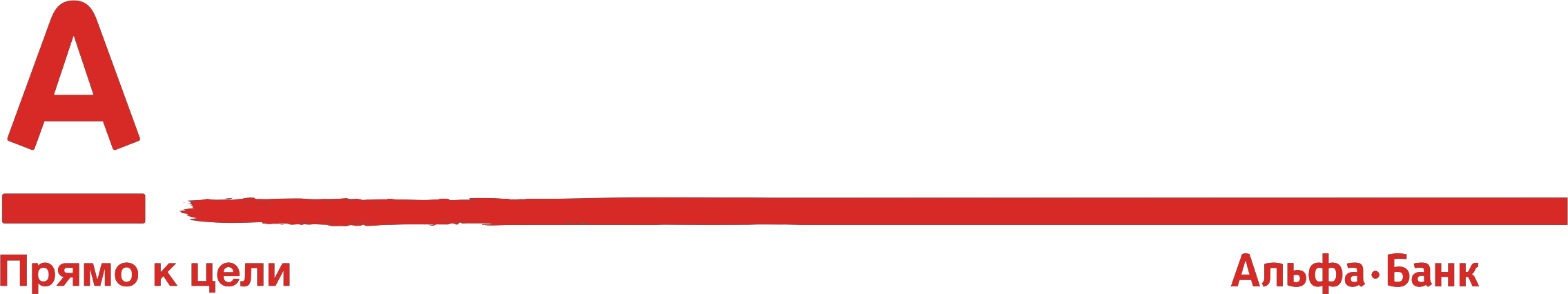 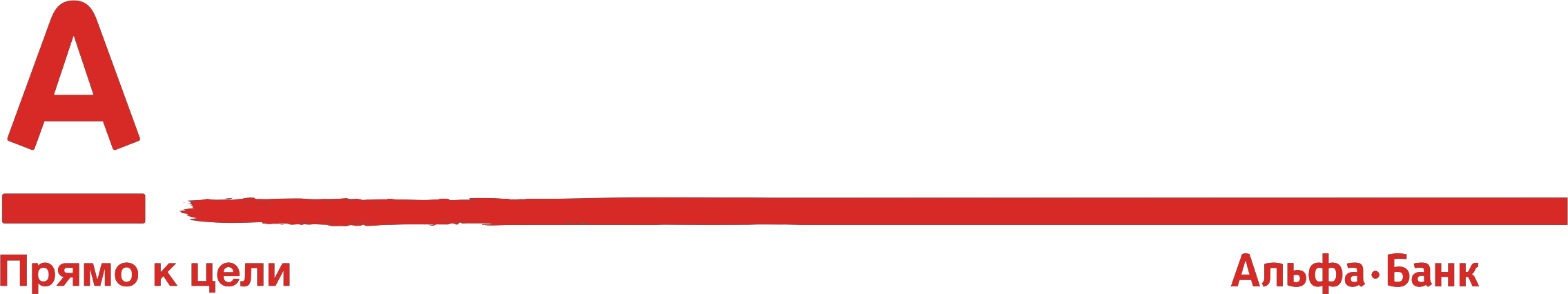 генеральный директор ООО "Грант Консалт"	Претендент 	/А.В. Новичков/	 	/ 	ОРГАНИЗАТОР ТОРГОВ:ООО «Грант Консалт»192019 г. Санкт-Петербург, ул. Седова, д.11, оф.609,ИНН 7811548827, ОГРН 1137847150737расчетный счет 40702810832130002974 в Филиале «Санкт-Петербургский» АО «Альфа-Банк», г. Санкт-Петербург, к/с 30101810600000000786 , БИК 044030786______________________/А.В. Новичков/		ПРЕТЕНДЕНТ:_______________________________________________________________________________________________________________________________________________________________________________________________________________________________________________________________________________________________________________________________________*________________________/________________